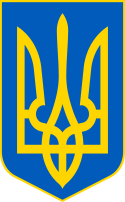 У К Р А Ї Н ААВАНГАРДІВСЬКА СЕЛИЩНА  РАДАОДЕСЬКОГО РАЙОНУ ОДЕСЬКОЇ ОБЛАСТІР І Ш Е Н Н Я    Керуючись частиною 4 статті 10, підпунктом 5 пункту 1 статті 26, частиною 1 статті 54, статтею 59 Закону України «Про місцеве самоврядування в Україні»,  Постановою Кабінету Міністрів України №268 від 09.03.2006 року «Про упорядкування структури та умов оплати праці працівників апарату органів виконавчої влади, органів прокуратури, судів та інших органів», Авангардівська селищна рада.   ВИРІШИЛА: Внести зміни до структури і чисельністі апарату Авангардівської селищної ради та її виконавчих органів на 2023 рік згідно додатку №1., а саме: - вивести посаду начальника відділу 30.01.2023;- вивести посаду заступника начальника відділу з 01.02.2023;- вивести посаду інспектора (3 од.) з 01.02.2023;- вивести посаду головного спеціаліста з 01.02.2023. Внести зміни до штатного розпису Авангардівської селищної ради на 2023 рік згідно додатку № 2.№ 1657- VIІIвід 27.01.2023Контроль за виконанням даного рішення покласти на постійну комісію з питань фінансів, бюджету, планування соціально-економічного розвитку, інвестицій, міжнародного співробітництва та регуляторної політики.Селищний голова                                                     Сергій ХРУСТОВСЬКИЙ№ 1657 - VIІIвід 27.01.2023                                                                                  Додаток №1до рішення сесії                                                                                      від 27.01.2023р. № 1657 -VIIIСтруктура та  чисельність апарату Авангардівської селищної ради та іі виконавчих органів на 01.02.2023 рокуСекретар ради                                                     Валентина ЩУРПро внесення змін до рішення № 1588 - VIІI від 22.12.2022 «Про затвердження структури і  чисельності та штатного розпису апарату Авангардівської селищної ради та її виконавчих органів на 2023 рік»Назва структурного підрозділу, найменування посади Кількість штатних одиницьКерівництво ради Селищний голова1Секретар ради 1Заступник селищного голови з питань діяльності виконавчих органів ради 1Заступник селищного голови 1Виконавчі органи ради: відділи, служби ради з питань забезпечення діяльності ради Виконавчі органи ради: відділи, служби ради з питань забезпечення діяльності ради Виконавчі органи ради: відділи, служби ради з питань забезпечення діяльності ради Відділ ЦНАП11Начальник 1Заступник начальника1Державний реєстратор 1Державний реєстратор 4Адміністратор 1Адміністратор 1Адміністратор 1Провідний спеціаліст1Сектор внутрішньої політики та діловодства4Завідувач 1Діловод 2Провідний спеціаліст 1Помічник голови1Головний спеціаліст 1Головний спеціаліст 1Відділ бухгалтерського обліку та звітності5Начальник-головний бухгалтер 1Заступник начальника-заступник головного бухгалтера 1Спеціаліст 1Головний спеціаліст 1Статистик1Відділ внутрішнього моніторингу, обліку місцевих податків та зборів6Начальник 1Інспектор 2Спеціаліст 1Головний спеціаліст 2Відділ містобудування та архітектури виконавчого органу3Начальник 1Спеціаліст І категорії 1Спеціаліст1Завідувач військово-облікового бюро1Завідуючий господарством 1Виконавчі підрозділи старостинських округів11Староста 3Діловод1Прибиральник службових приміщень 2Інспектор 4Провідний спеціаліст1Прибиральник службових приміщень1Водій автотранспортних засобів1Адміністратор системи0,5Всього51,5